GRUPO INTERACTIVOALUMNADO AL QUE VA DIRIGIDA: 3º ESO-TECNOLOGÍAOBJETIVOSCompetencia comunicativaEducación CívicaConvivenciaDESCRIPCIÓN 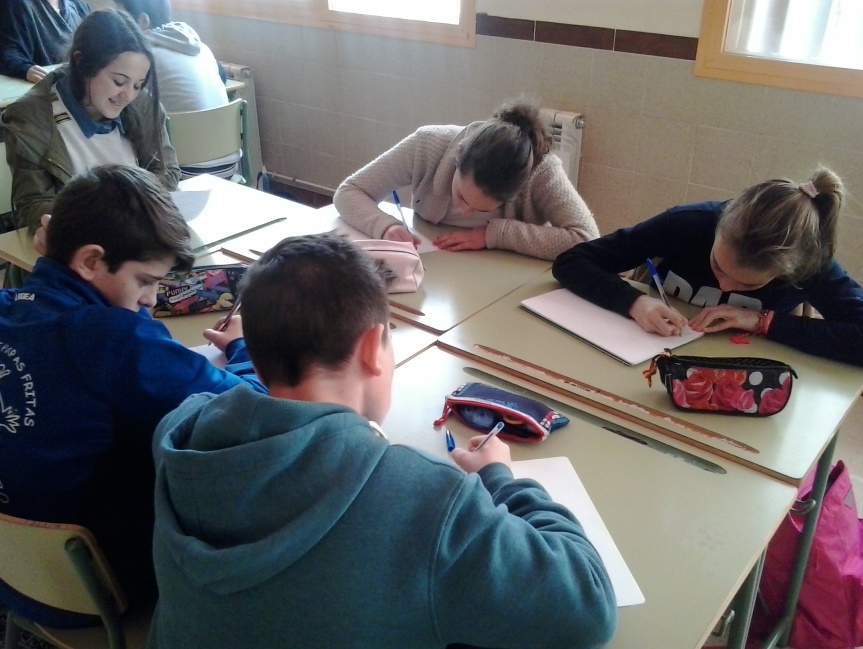 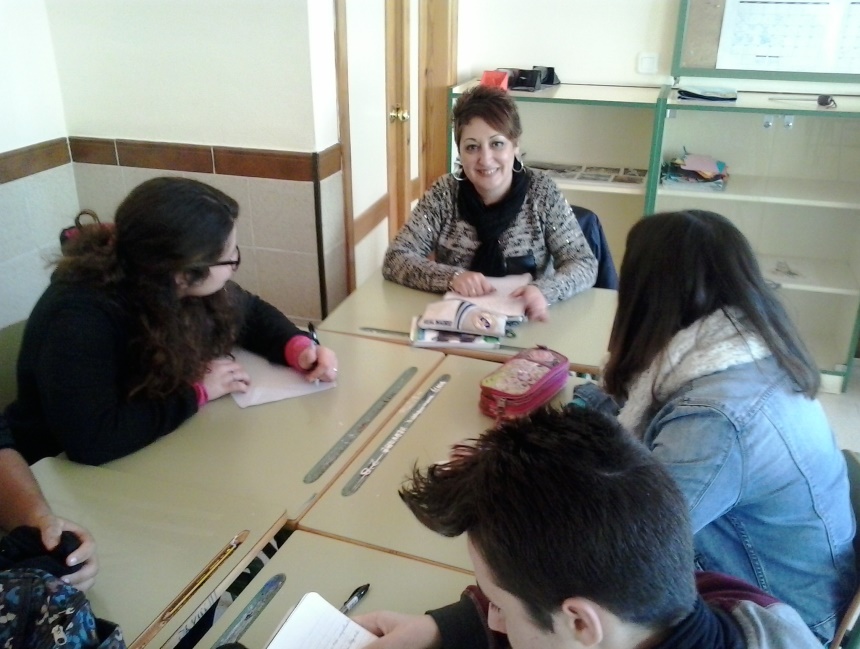 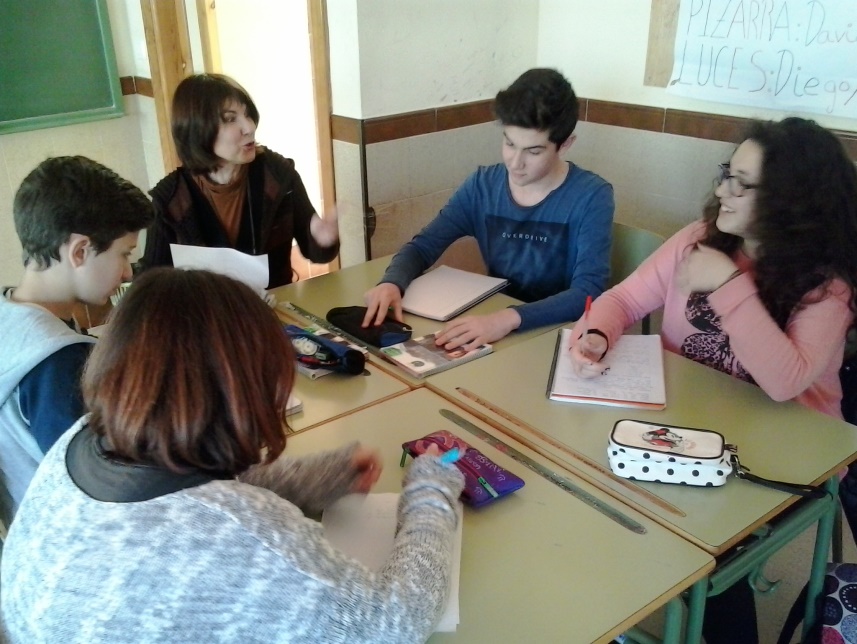 Se realizó una sesión de grupo interactivo en la materia de Tecnologías, para el alumnado de 3º ESO, el tema a tratar  “LOS MATERIALES TÉCNICOS”. Se organizan 4 grupos heterogéneos de 4 personas, con cuatro tipos de actividades diferentes.METODOLOGÍAActuaciones previas/preparación Contacto con la lista de voluntariado (3 personas) y un alumno de cuarto de ESO. Preparación de cuatro tipos de fichas que se trabajarán por grupos, (DOCUMENTOS ANEXOS).c) Creación de grupos heterogéneos, teniendo en cuenta el rendimiento escolar, género y dificultades cognitivas. Puesta en prácticaEl G.I. se programa para tercera hora. El aula se organiza en espacios que agrupan el mobiliario para la disposición de los grupos y el voluntariado adscripto. A continuación, se reparte las fichas con las actividades a cada grupo, además, se les avisa del tiempo que cuentan para realizar cada ficha (15 minutos) y la rotación que debe seguirse para realizar en su totalidad las actividades propuestas. Al voluntariado se le encomienda su función: coordinar la actividad para la participación de todos los miembros del grupo para que aprendan y una tabla de valoración del 1 a 5 en dificultad del grupo en la ficha trabajada.Roles del voluntariado y el alumnadoa) Roles del  voluntariado: - Dar respuesta inmediata a las dudas planteadas por los miembros del grupo interactivo, coordinar la actividad asignada asegurando la participación de forma controlada de cada alumno/a  y valoración en una tabla de la dificultad del grupo en realizar la ficha trabajada.b) Roles del alumnado: - Participar de forma activa que pueda llevar a resolver las actividades propuestas, de forma que interactúe con los compañeros y ayuden a aclarar las dificultades que se planteen por otros miembros del grupo.TEMPORALIZACIÓN- Recopilación del material, organización de los grupos interactivos y contacto con el voluntariado cinco días.- Ejecución:: sesión de 60 minutos.- Evaluación: día siguiente al G.I. con una entrevista a los voluntarios y al alumnado, más la tabla de evaluación.MATERIALES NECESARIOS- Actividades (Anexo) - Tabla de evaluación (Anexo)- Encuesta voluntariado y al alumnado (Anexo).EVALUACIÓNa) Tabla de evaluación. Completada y controlada por el voluntariado b) Encuesta para el alumnado sobre la actividad. c) Encuesta para el voluntariado participante. d) Resultados de las actividades. e) Media de los resultados de las encuestas, tabla de evaluación y encuestas.ASPECTOS QUE HABRÍA QUE CONSIDERARPara la formación del grupo interactivo se contará con los siguientes puntos: - Horario de disponibilidad del voluntariado- Control del tiempo que conllevan la realización de las actividades por los grupos interactivos.- Elección heterogénea de los miembros que forman los grupos interactivos.ANEXO: ACTIVIDADES ELABORADAS PARA EL GRUPO INTERACTIVO MATERIA DE TECNOLOGÍA 3º ESO.FICHA Nº 1El proceso de soplado sirve paraFabricar planchas de plásticoFabricar botellasFabricar hilos textilesLa espumaciónEs un proceso en el que se introduce jabón en el plástico para que sea más ligero.Técnica a partir de la cual se fabrican el poliestireno expandido y muchos tipos de esponjas de plásticoTécnica en la que la pieza adquiere la forma deseada cuando se aplica presión y calor a una preforma plástica compactadaEl nailónEs una fibra sintética más fuerte que cualquier fibra naturalSirve para fabricar pantalones vaqueros, camisas y calcetinesEs muy elástico y se comercializa con el nombre de lycraEn el taller, los plásticosSe marcan con rotuladores indelebles o con cintas adhesivasPueden pegarse con cualquier adhesivo, excepto el propilenoSe taladran siempre lubricando con aceiteEl pegamento de cianocrilatoa)	Es el único que sirve para pegar el poliestireno expandidob)	Si se echa en exceso, debilita la uniónc)	Se usa como antiadherente en sartenes y cacerolas porque tiene flúorRellena los huecos de la siguiente tabla:FICHA Nº 2Los plásticosSon el resultado de la polimerización de monómerosSon elastómeros que experimentan grandes alargamientosSon ligeros y resisten altas temperaturasLos termoplásticosPueden reprocesarse varias veces, como los plásticos termoestablesEstán formados por macromoléculas de forma lineal o ramificadaSon, por ejemplo, el polietileno, el polipropileno y el neoprenoLos termoestablesSon plásticos rígidos debido a que tienen una matriz de fibra de vidrioSus macromoléculas forman una red que puede contraerse y estirarseSólo pueden procesarse una vez porque sufren una reacción de curadoEl policarbonatoEs un plástico de excelentes propiedades químicas y ópticas, por lo que se usa para fabricar CD y   películas fotográficasEs un plástico termoestable más resistente al impacto que el vidrioSe usa como antiadherente en sartenes y cacerolas porque tiene flúorEn el moldeo por inyecciónLa pieza tiene la forma de la boquilla por donde sale la masa fundida de plásticoEs pistón avanza e introduce la masa fundida dentro del molde de aceroSe fabrican botellas y piezas huecasIndica de qué plástico pueden estar fabricados los siguientes objetos y qué técnica de procesado se ha empleado:FICHA Nº 31. Señala con una X, las propiedades que tienen en general la mayoría de los plásticos2. Diferencias entre termoplásticos y plásticos termoestables3. Indica el tipo de termoplásticos del que pueden estar fabricados los siguientes objetos (pon las siglas también del plástico), indica a su vez qué propiedad tiene ese plástico:4. Indica cuatro objetos fabricados con el método de inyección.5. Identifica el código numérico con el tipo de plástico comoditíes. Pon las iniciales solamente.FICHA Nº 4El reciclado energético de plásticos tiene un inconveniente importante ¿Cuál es? ¿Qué ventajas tiene?¿En qué consiste el método de extrusión para fabricar objetos de plástico? Cuatro ejemplos de objetos fabricados con este método.¿Cuánto tiempo tarda el plástico en degradarse? ¿Qué consecuencias tiene para el medio ambiente? En lugar de tirar los plásticos al vertedero ¿Qué se puede hacer con ellos? Indica el tipo de termoestables del que pueden estar fabricados los siguientes objetos, indica a su vez qué propiedades tiene ese plástico:TABLA DE EVALUACIÓNGRUPO INTERACTIVO  Nº___VOLUNTARIO/A: _______________________________________________________ACTIVIDAD Nº: ____      UNIDAD: _____         GRUPO: ____      FECHA: ___________VALORACIÓN DE 1 A 5 ( Siendo 1 el valor mínimo y 5 el valor máximo)ENCUESTA ALUMNADOALUMNO/A: _____________________________________________ UNIDAD: _____VALORACIÓN DE 1 A 5 ( Siendo 1 el valor mínimo y 5 el valor máximo)ASPECTOS QUE SE PUEDEN MEJORAR EN EL GRUPO INTERACTIVO:ENCUESTA VOLUNTARIADOVOLUNTARIO/A: _________________________________________ UNIDAD: _____VALORACIÓN DE 1 A 5 ( Siendo 1 el valor mínimo y 5 el valor máximo)G. I.: Grupo InteractivoNOMBRE DEL PLÁSTICOAPLICACIONESPROPIEDADESCarcasas de electrodomésticos, botones de aparatos, envases de yogures, calzadoPolietileno tereftalato (PET)Transparente e impermeable a componentes gaseosos. Resinas de poliéster (UP)Se combina con la fibra de vidrio formando materiales compuestos de gran tamañoPoliuretanos (PUR)OBJETONOMBRE DEL PLÁSTICOPROCESADOHueveraTuberíaTejido bañadorPelícula fotográficaMango de SarténEsponja • Ligeros• Dútiles• Poco resistentes• Resistentes• Rígidos• Pesados• Admite variedad de colores• No admite variedad de colores• No se pueden combinar con otros materiales• Arden con falicidad• Se pueden combinar con otros• materiales• Es un material duradero• Mecanizable (fácil de trabajar con máquinas)• Permeables• Impermeables• Es un material dura poco tiempo• Resisten temperaturas muy altas• No resisten temperaturas altas• Caro• Económico• Conduce la corriente eléctrica• No conduce la corriente eléctrica• Conduce el caloríficaOBJETO PLÁSTICONOMBRE DEL PLÁSTICOPROPIEDADCuerdas de una raqueta de tenisTuberías para el aguaMediasBolsa de supermercadoEl fondo de la sarténFaros del cocheBotella de aguaVentanas (de plástico)Bandeja embalar carne polloManguera 142536OBJETO PLÁSTICONOMBRE DEL PLÁSTICOPROPIEDADMango de una cafeteraEncimera de cocinaAsiento de un cocheAislamiento acústicoInterruptor Carcasa de un TVALUMNO/APARTICIPACIÓNDIFICULTAD EN LA ACTIVIDADGRADO DE RESOLUCIÓNMI PARTICIPACIÓNRAPIDEZ DE RESOLUCIÓNMI AYUDA AL GRUPODIFICULTAD DE LAS ACTIVIDADESAPRENDIZAJE EN LAS ACTIVIDADESOBSERVACIONES(ventajas e inconvenientes de las actividades)   OBSERVACIONES(ventajas e inconvenientes de las actividades)   GRADO DE SATISFACCÍON CON EL G. I.GRADO DE COMPRENSIÓN DE LA ACTIVIDAD POR EL G. I. GRADO DE COMPATIBILIDAD EN LA FORMACIÓN DEL G. I.GRADO DE DIFICULTAD DE LAS ACTIVIDADESASPECTOS A MEJORAR(Actividades, grupos interactivos, metodología,……..)ASPECTOS A MEJORAR(Actividades, grupos interactivos, metodología,……..)